«____»_____________20___ г.			ГРАФИКИ И ДИАГРАММЫ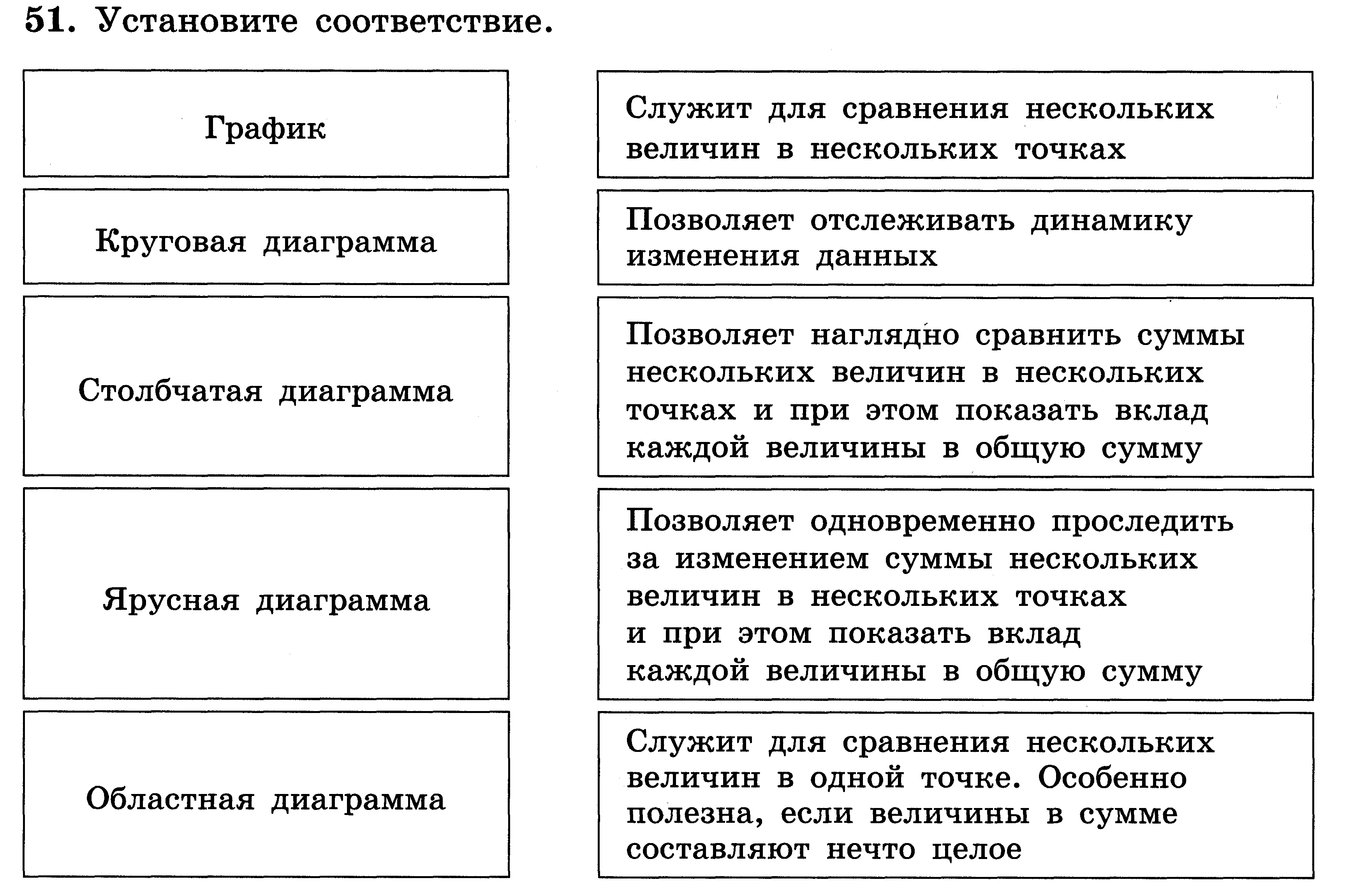 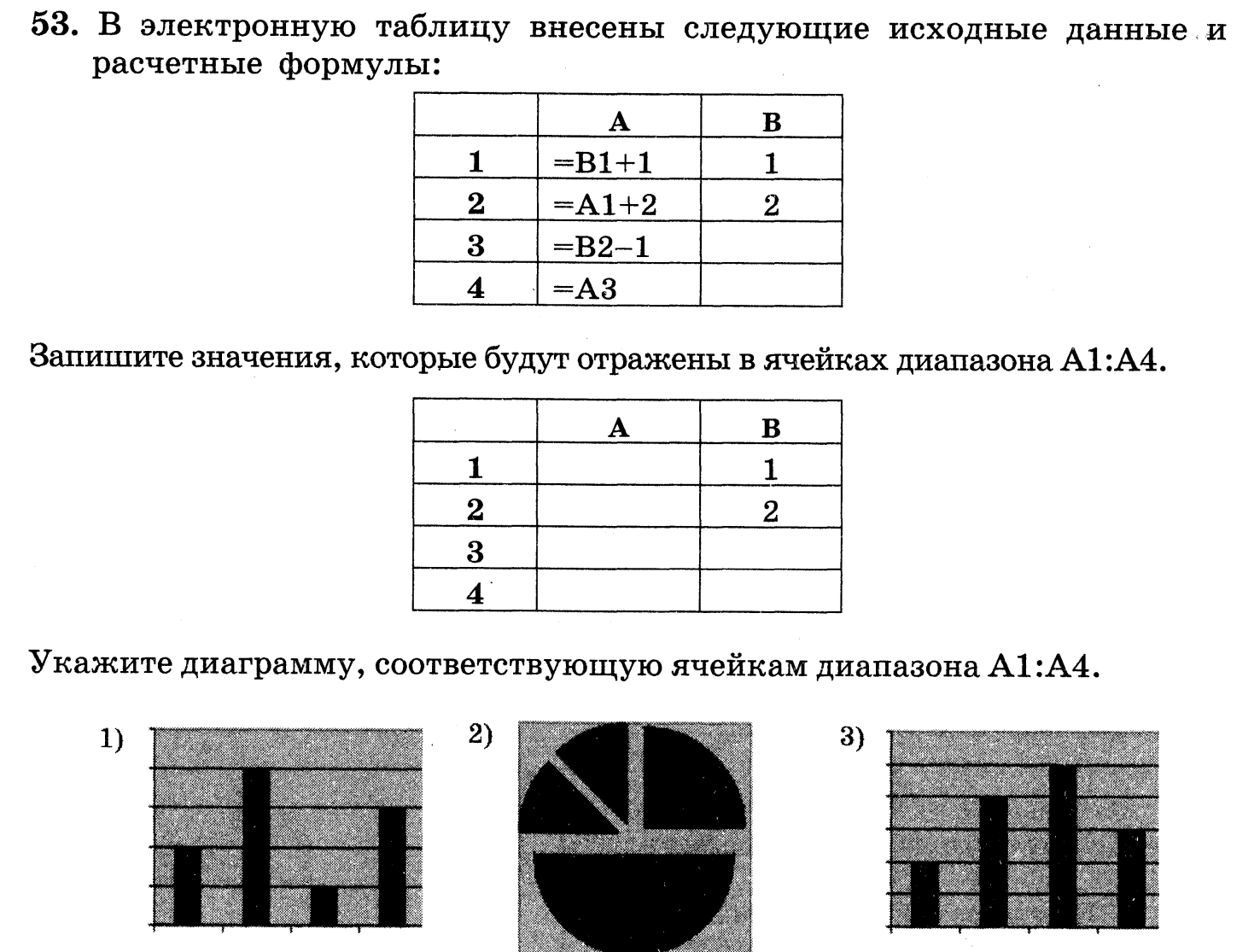 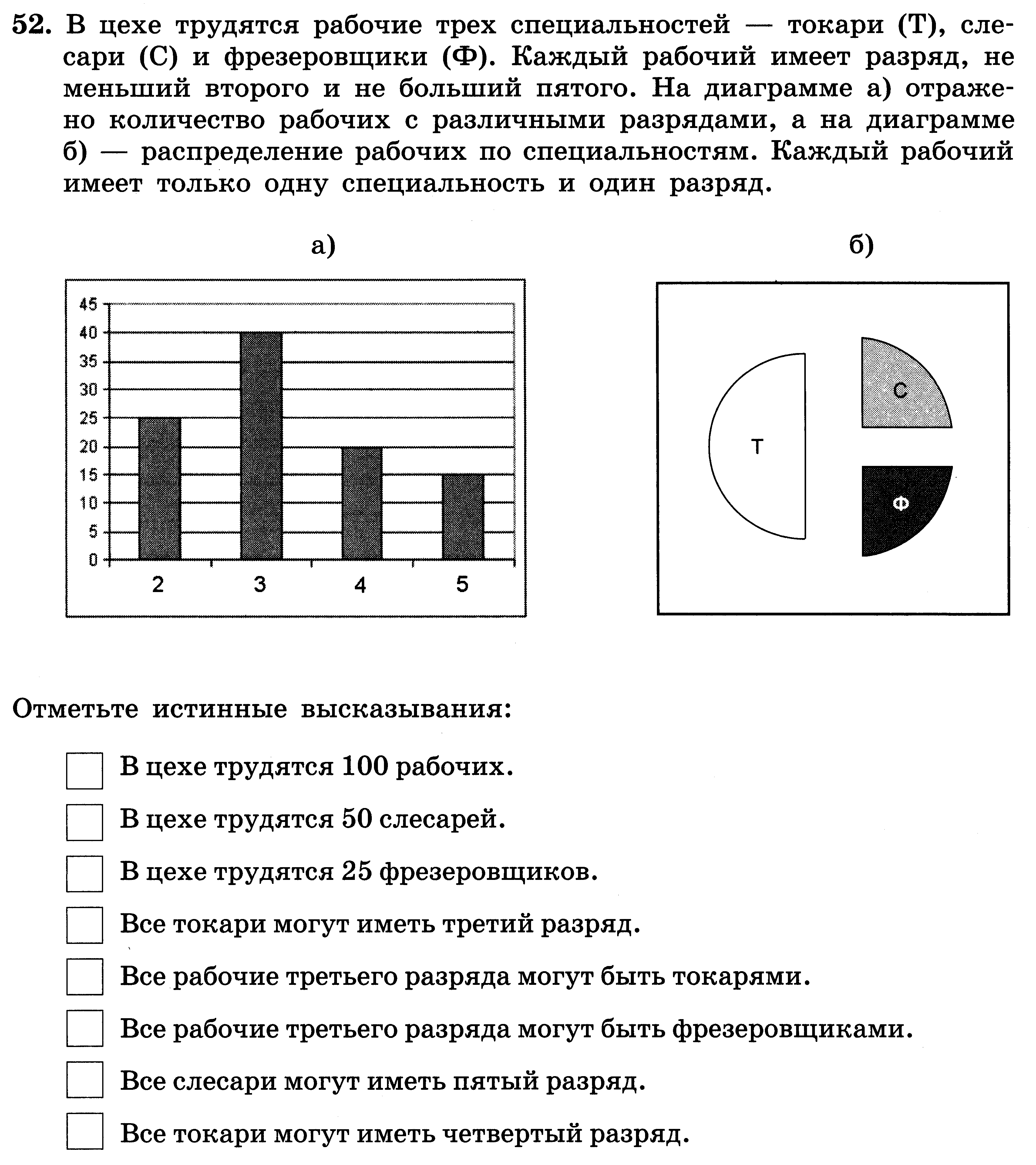 45. Проведите наблюдения за погодой в городе Липецке в течение любого полного месяца (для получения информации воспользуйтесь ресурсом в Интернете http://www.gismeteo.ru/diary/4437/  - Дневник погоды). Результаты наблюдений занесите в таблицу.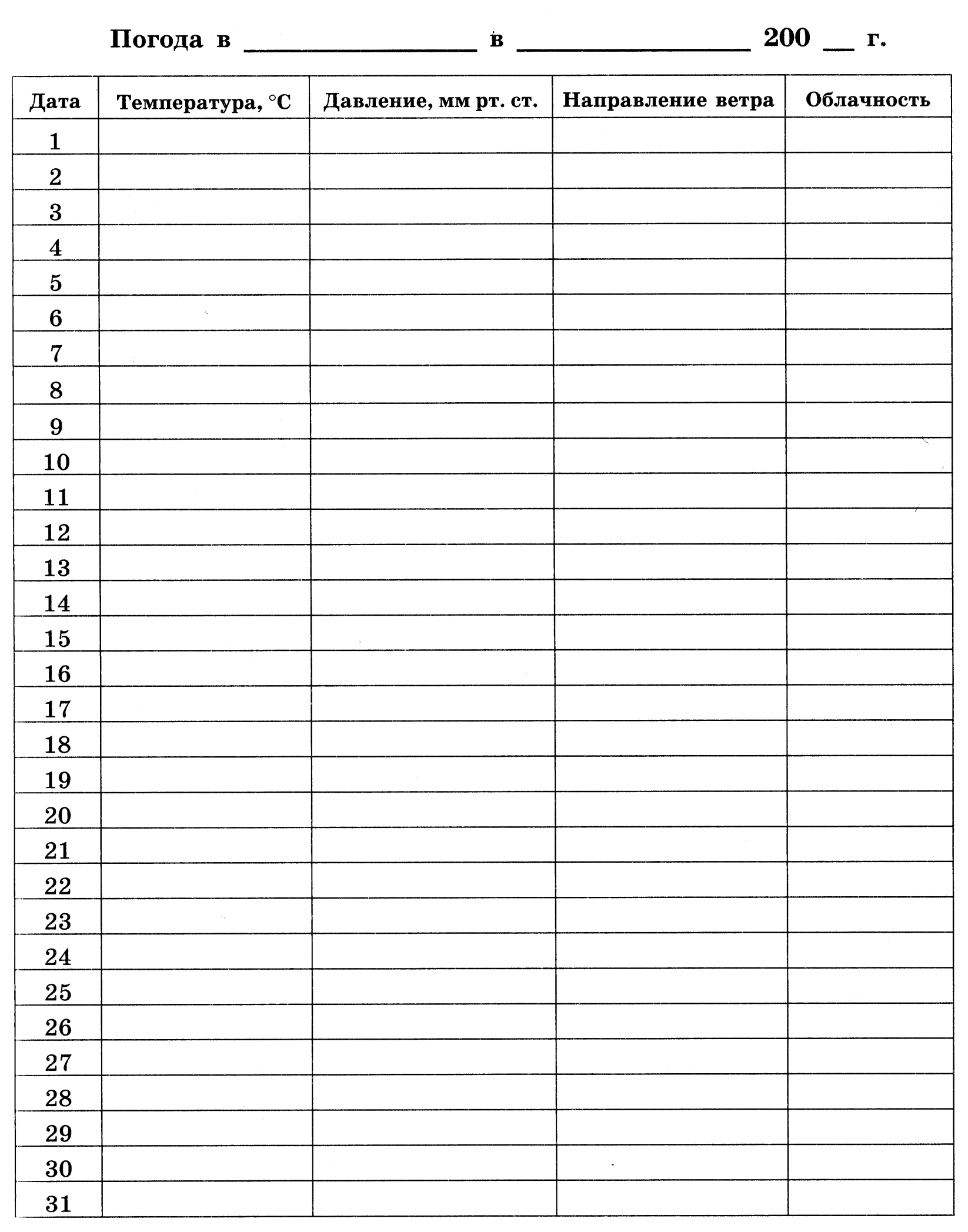 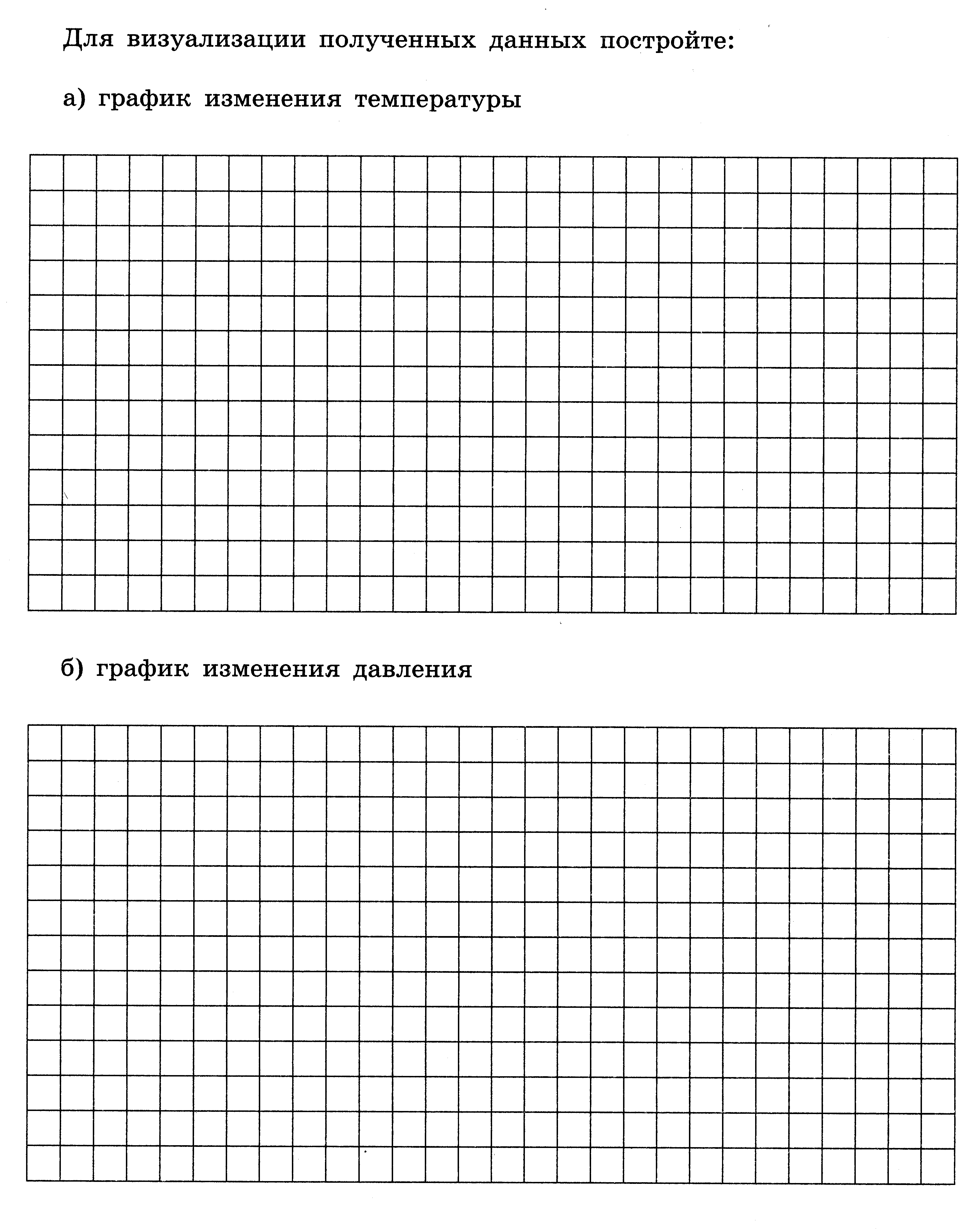 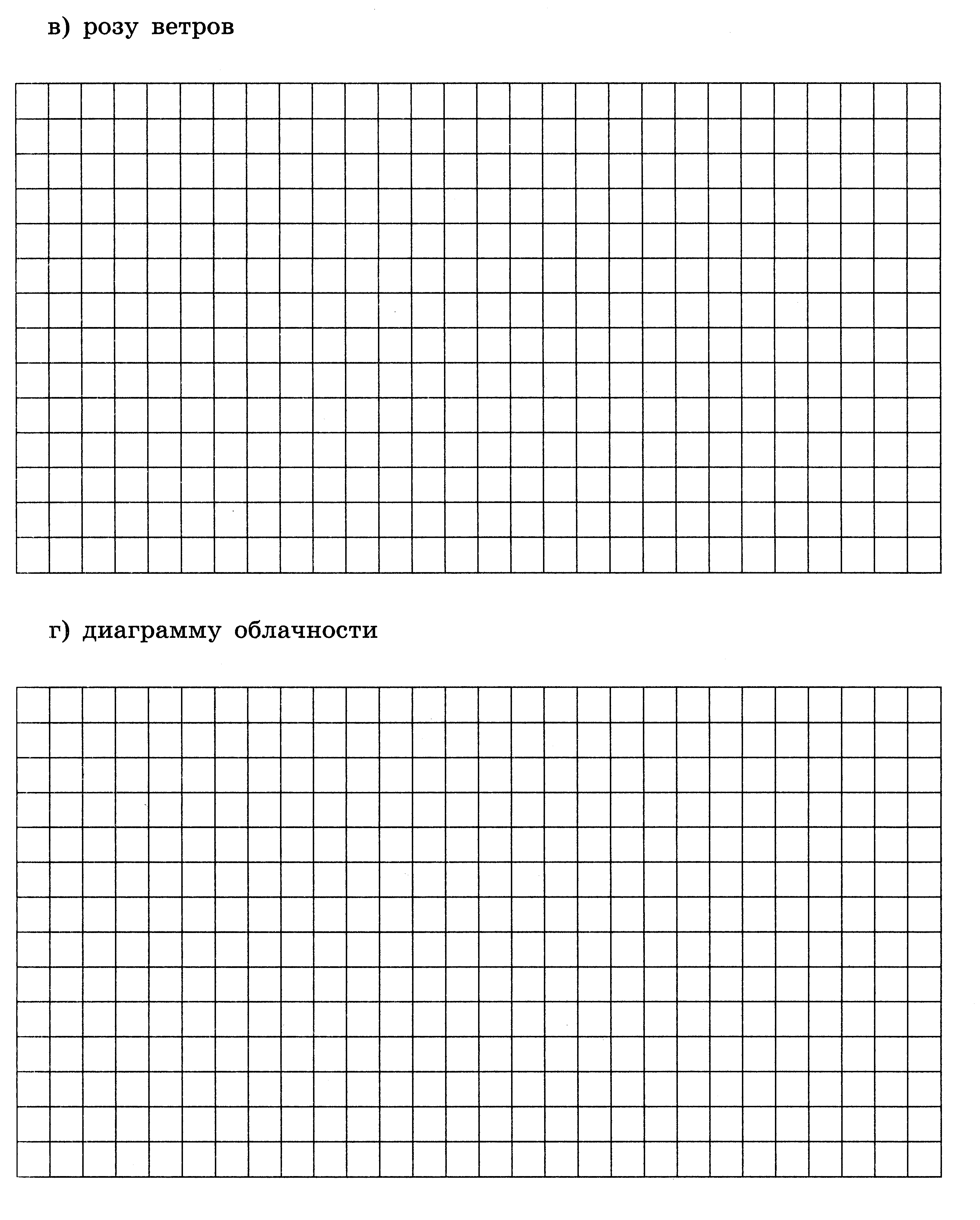 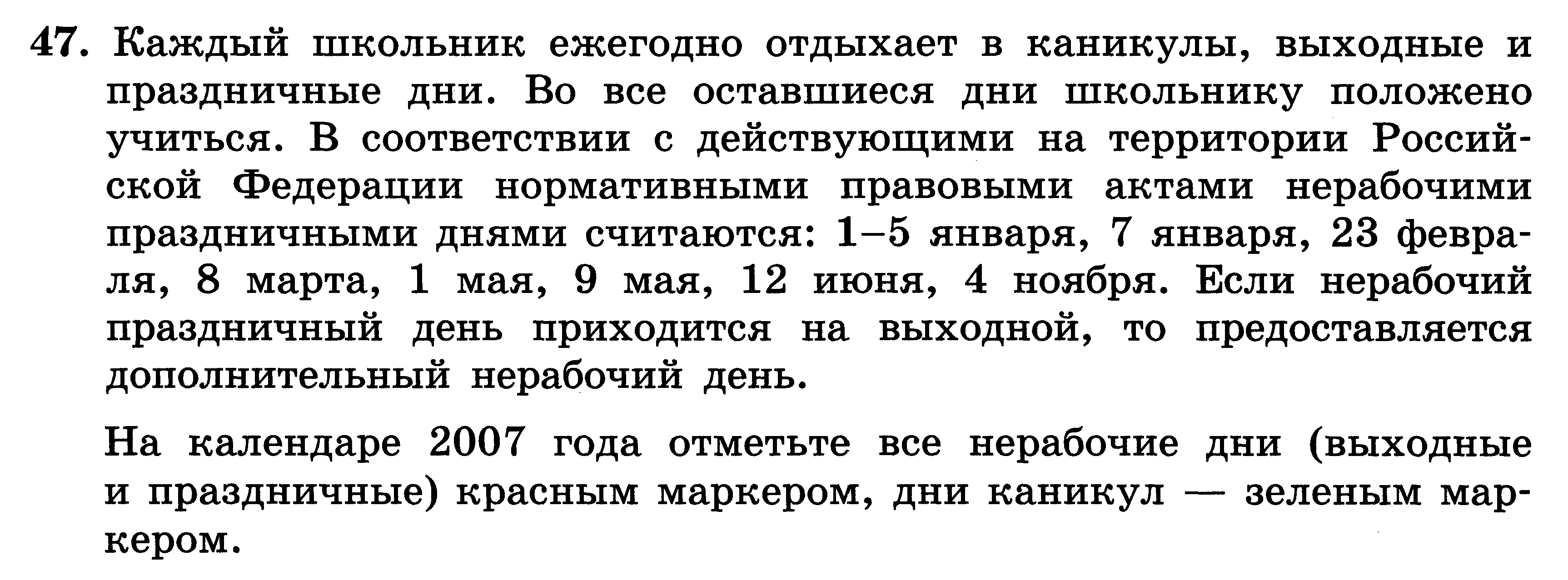 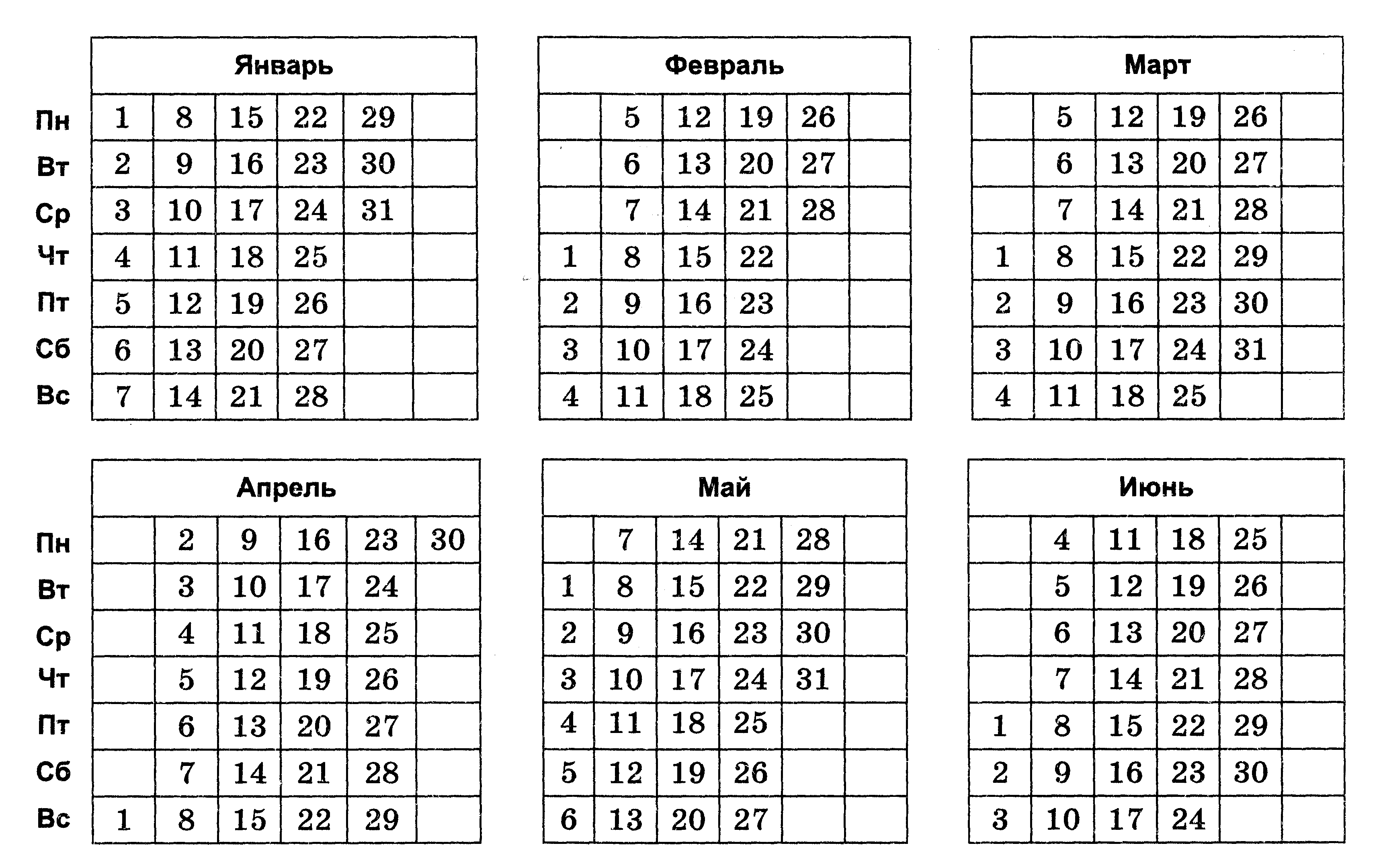 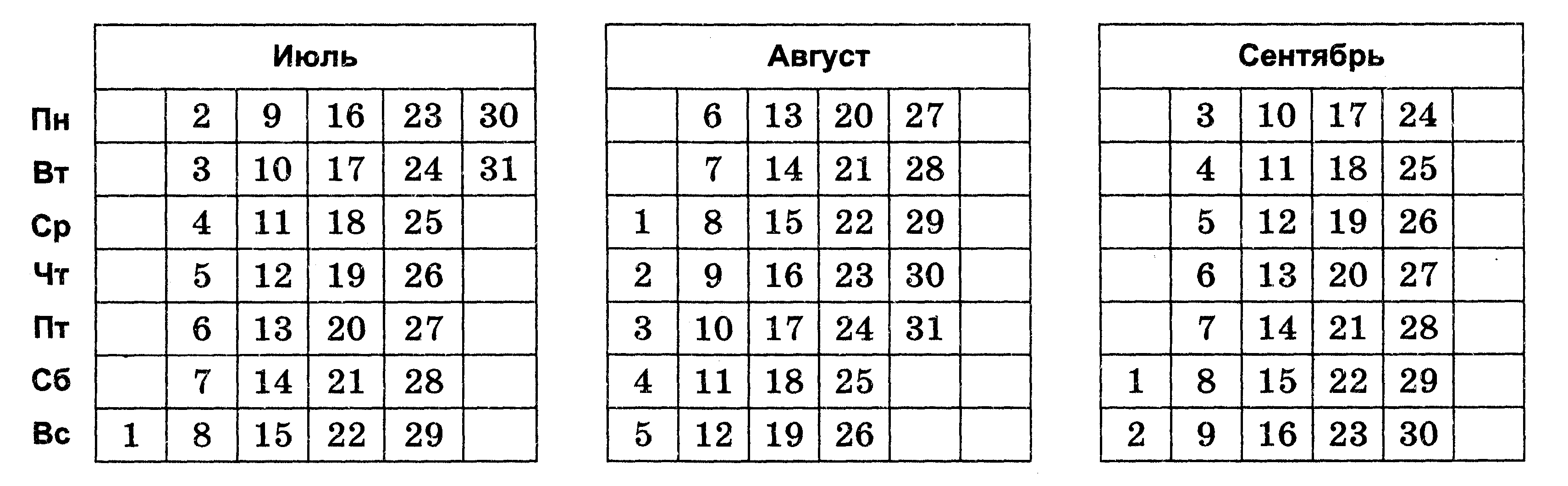 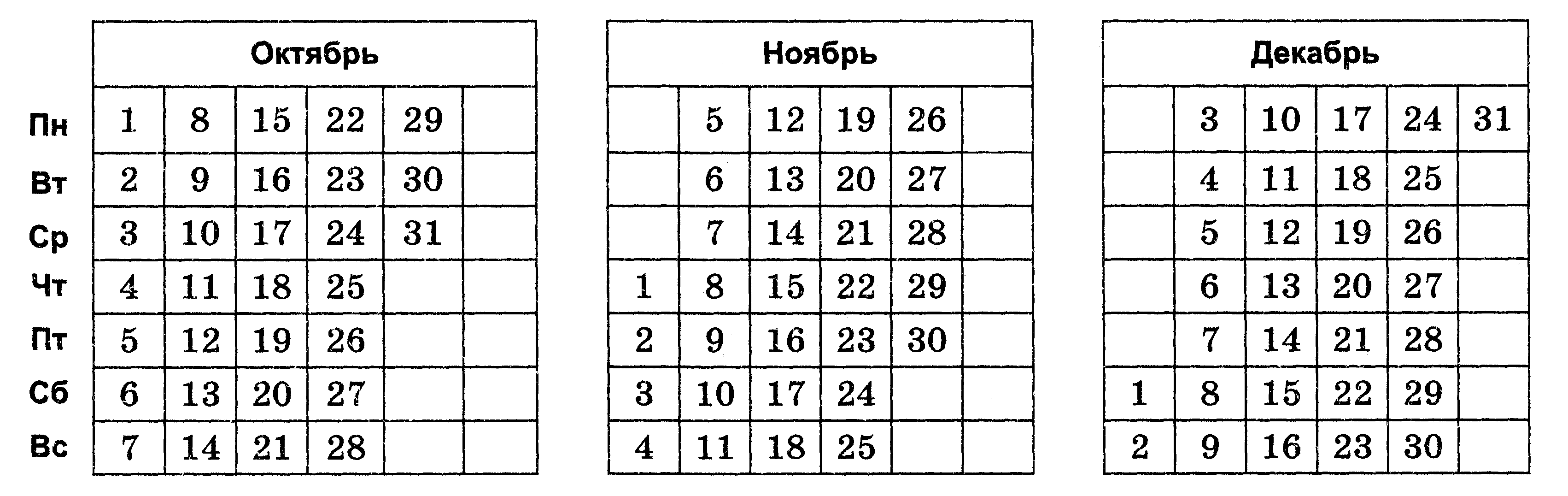 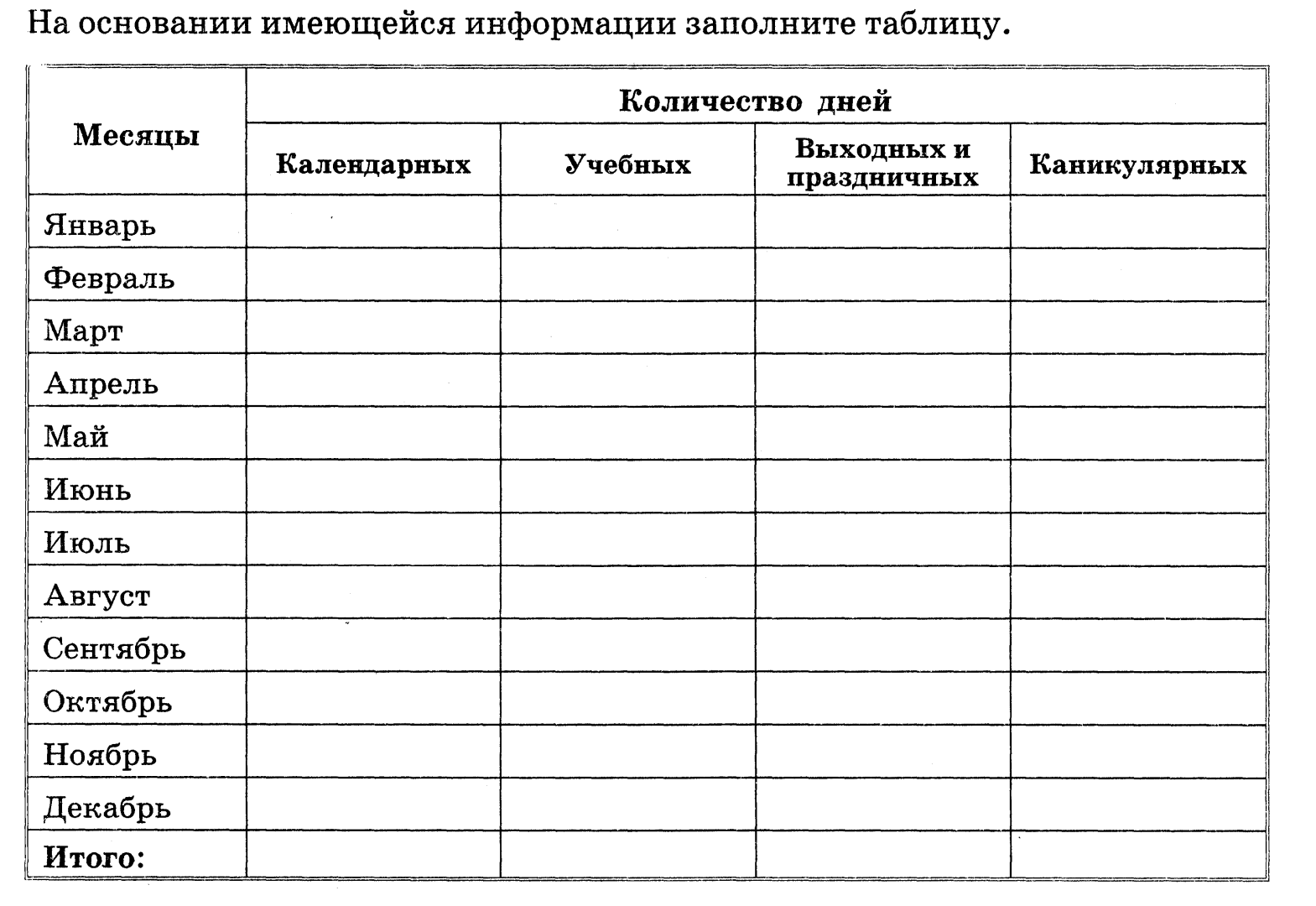 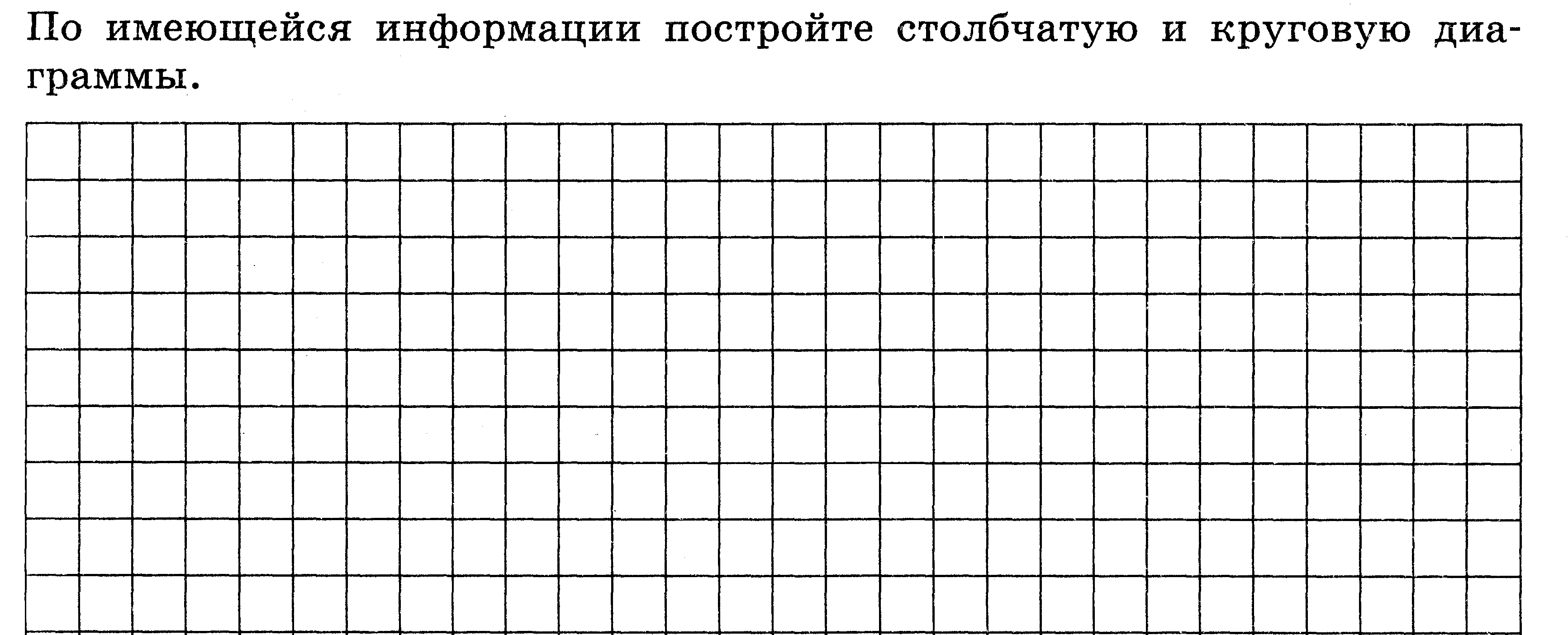 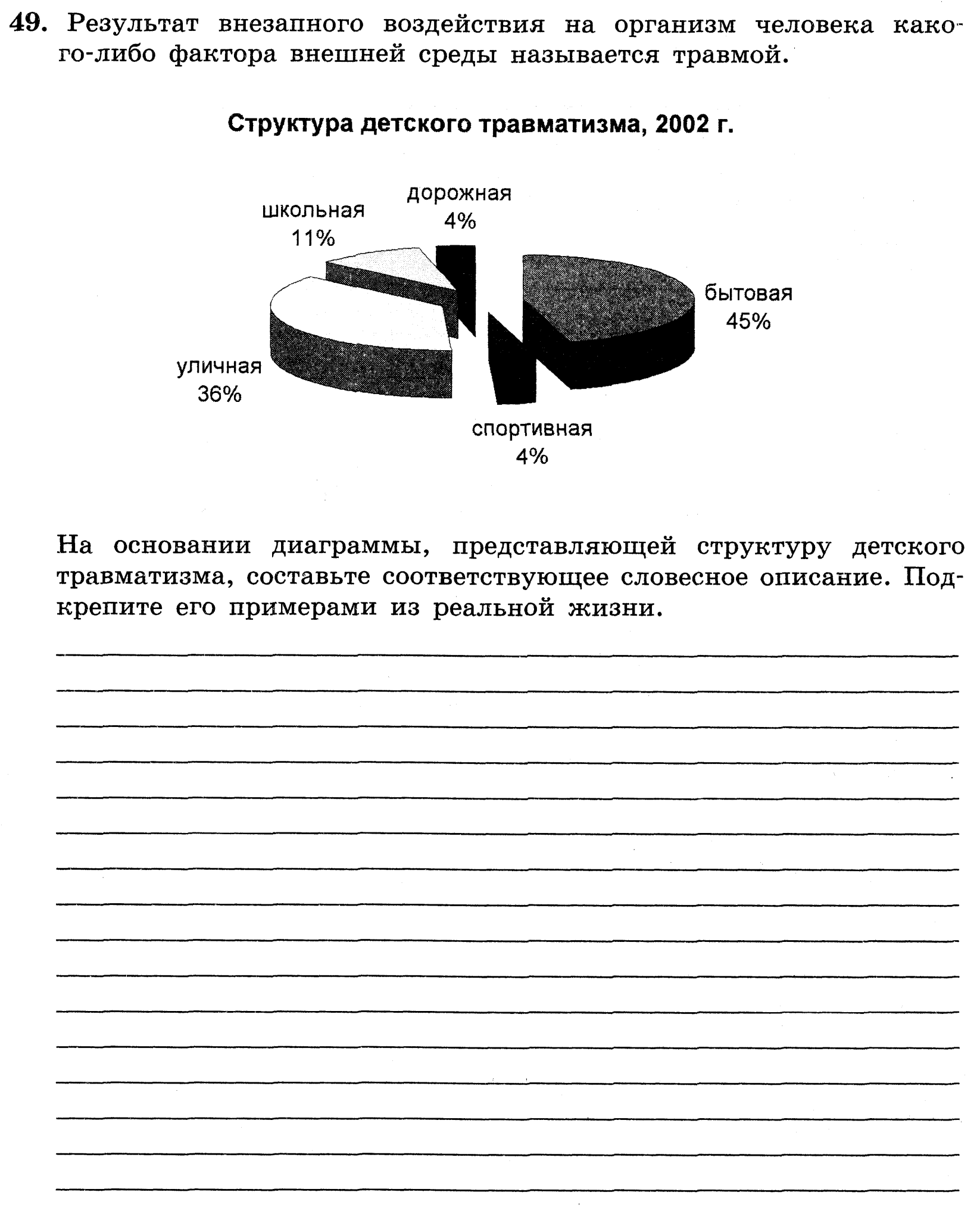 